ориентировка педагогической оценки на относительные показатели детской успешностиучёт индивидуальных способностей обучающихся;развитие самостоятельности и активности обучающихся;формирование учебно-познавательной мотивации обучающихся;получение точной и объективной информации о состоянии преподавания курса ОДНКНР.III.Организация системы оценивания учебных достижений младших школьников3.1.  Согласно Федеральному закону РФ "Об образовании в Российской Федерации" № 273-ФЗ от 29.12.2012 (ст.28 п.10. осуществление текущего контроля успеваемости и промежуточной аттестации обучающихся, установление их форм, периодичности и порядка проведения), для оценки уровня успеваемости, степени глубины полученных знаний и навыков, а также успешности воспитательной деятельности в классе и наличия зачатков ценностного мышления учитель может использовать:- педагогическое наблюдение, которое дает возможность проследить динамику развития ученика, устойчивость основных проявлений личностных особенностей в учебном процессе, выявлять сильные и слабые стороны и в то же время позволяет оценивать его не только по показателям учебной деятельности, но и по личностным проявлениям, что особенно важно при решении воспитательных задач при изучении данного курса;- диагностику теоретических знаний, включающую разработанные тестовые задания всех видов, анкеты, викторины, кроссворды, творческие работы.- портфолио ученика, представляющее собой подборку личных работ ученика, в которые могут входить творческие работы, лучшие работы, отражающие динамику ученика, самостоятельно найденные информационно-справочные материалы из дополнительных источников, доклады, сообщения, проектные работы и пр. 3.2 Оценивание по результатам творческих работ.3.2.1. Творческие работы могут быть представлены в виде проектов, презентаций. Предлагается качественная взаимооценка в виде создания и презентации творческих работ. Результаты подготовки и защиты творческих работ (проектов) могут  учитываться при формировании портфолио учеников. Оценивание успеваемости по курсу  осуществляется в виде анализа каждой творческой работы по критериям (Приложение №1).3.2.2.Одним из видов творческой работы может быть презентация. Оценивание успеваемости осуществляется в виде анализа  презентации по критериям (Приложение №2). 3. 3  Отметочная система.3.1.Специфичность содержания предмета оказывает влияние на содержание и формы контроля. Основная цель контроля - проверка знания фактов учебного материала, умения детей делать простейшие выводы, высказывать обобщенные суждения, приводить примеры из дополнительных источников, применять комплексные знания.3.2.Текущий контроль может проходить на каждом уроке в виде индивидуального или фронтального устного опроса: чтение текста, пересказ содержания произведения (полно, кратко, выборочно) и т.д. Он осуществляется на материале учебника, в основном, в устной форме. Возможны и письменные работы - небольшие по объему (ответы на вопросы, описание героя или события), а также самостоятельные работы с книгой, иллюстрациями и оглавлением. Целесообразно для этого использовать и тестовые задания типа "закончи предложение", "найди правильный ответ", "найди ошибку" и т.п.3.3.Выставляются отметки «5», «4», «3» в целях положительного отношения к курсу и создания ситуации успешности обучающегося. Ученик также получает словесную оценку своей работы, которая должна быть не карающей, а вдохновляющей и стимулирующей дальнейшую работу обучающегося, согласно характеристики цифровой оценки (Приложение №3).Приложение №1                Критерии оценивания творческой работыПредлагается оценить каждую из позиций по следующей шкале:1. Достигнуто в высокой степени                    3 балла2.Достигнуто частично		 		2 балла3.Достигнуто в малой степени			1 баллов4.Не достигнуто                                       	0 балловВывод:-от 45 до 38 баллов – отметка «5»-от 37 до 24 баллов – отметка «4»-от 23 до 1 балла – отметка «3»Рекомендуем выставлять только «5», «4», «3»  бальные отметки. Итоговые отметки за четверть и год ставятся по мере накопления за творческие работы. Приложение №2Критерии оценивания презентации Приложение №3Характеристика цифровой оценки«5» (отлично) ставится, если у обучающегося наблюдается:- активность и творческое отношение к выполнению заданий; - умение применять полученные знания в жизни: в общении со сверстниками, взрослыми, живой природой; - самостоятельный поиск информации по пройденной теме; - умение оперировать понятиями и терминами;- умение рассуждать по определенной теме, обосновывать свою точку зрения, донести ее до аудитории.«4» (хорошо) ставится, если у обучающегося наблюдается:- умение воспроизводить материал (пересказ, ответы на вопросы учебника и учителя); - знание терминов и понятий;- нечеткое обоснование своей точки зрения;- умение оценивать чужую работу, но необъективно оценивать свою;- четкое раскрытие (в рассказе-рассуждении) причины, закономерности, условия протекания того или иного изученного явления; - неточности  в сравнении объектов по существенным признакам;- отдельные нарушения в последовательности описания события (объекта)«3» (удовлетворительно) ставится, если у обучающегося наблюдается:- умение воспроизводить материал (пересказ, ответы на вопросы учебника и учителя) с  помощью учителя или одноклассников; - знание терминов и понятий в неполном объеме;- нечеткое обоснование своей точки зрения;- умение оценивать чужую работу, но необъективно оценивать свою;- нарушение последовательности в описании и признаках объекта (явления)         в тех случаях, когда она является существенной;- нечеткое раскрытие (в рассказе-рассуждении) причины, закономерности, условия протекания того или иного изученного явления;- неточности  в сравнении объектов по существенным признакам;- нарушения в последовательности описания события (объекта)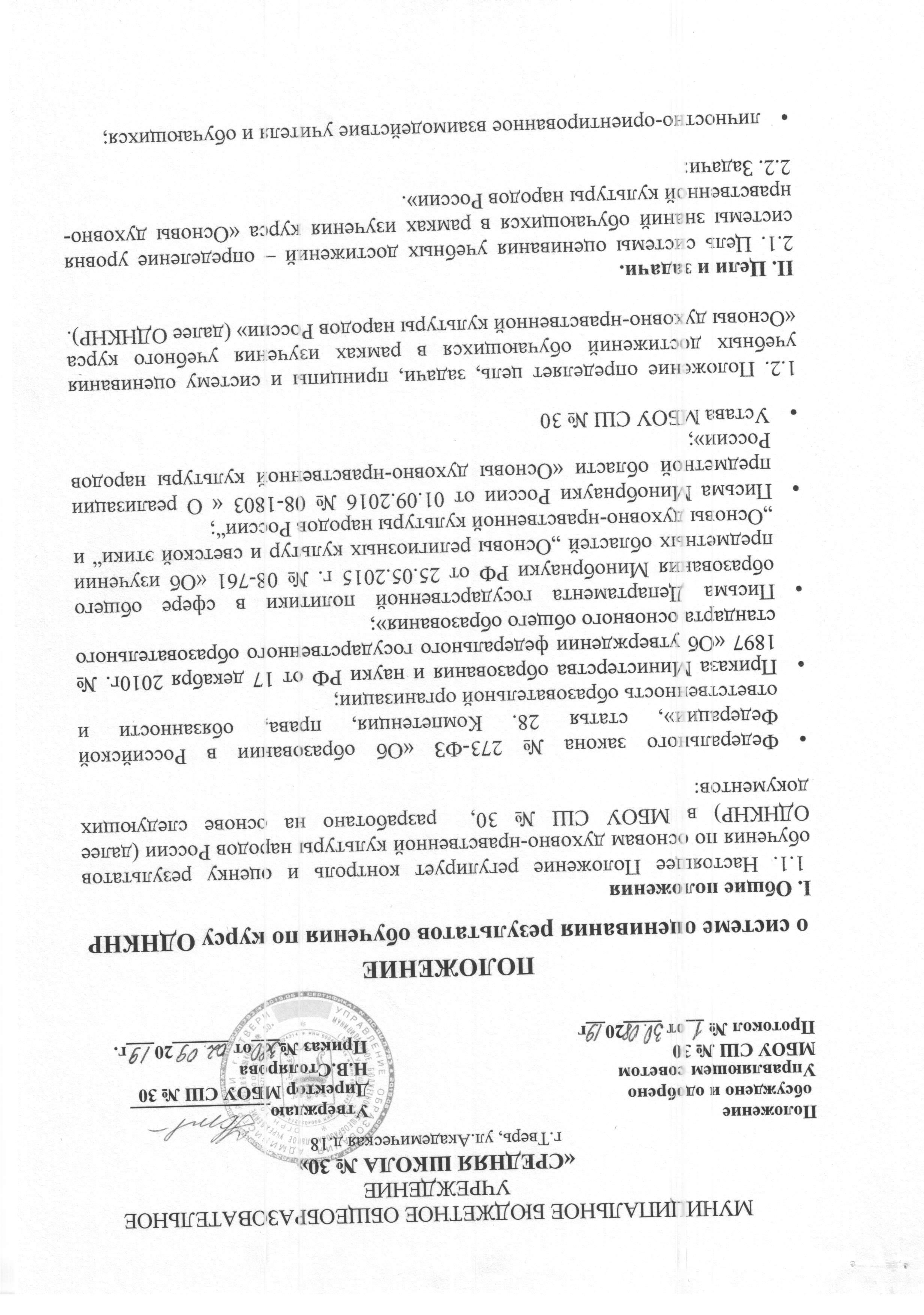 №Критерии, показателиБаллы1Цели задания приняты обучающимся, конкретны. 2Замысел работы реализован.3Содержание оптимально (научно, грамотно,  доступно)4Характер изложения предлагаемого материала доступный, соответствует возрастным особенностям обучающегося.5Обучающийся использовал различные формы (самостоятельно, помощь родителей, учителя, интернет-ресурсы) и средства работы (применение ИКТ, иллюстративного материала).6Во время защиты творческой работы созданы условия для личностного общения с одноклассниками, для рефлексии.7Работа способствовала формированию следующих качеств обучающегося:аЛюбознательность и активностьбЭмоциональность, отзывчивостьвОбщение с учителем  и сверстникамигСоблюдение общепринятых норм и правил поведениядСпособность решать интеллектуальные и личностные задачи (проблемы), адекватные возрасту еВладение универсальными предпосылками учебной деятельностижВладение необходимыми умениями и навыками8Обучающийся сумел заинтересовать одноклассников.Всего баллов:КритерииоцениванияПараметрыОценкаДизайн презентации- общий дизайн – оформление презентации логично, отвечает требованиям эстетики, и не противоречит содержанию презентации;Дизайн презентации- диаграмма и рисунки – изображения в презентации привлекательны и соответствуют содержанию;Дизайн презентации- текст, цвет, фон – текст легко читается, фон сочетается с графическими элементами;Дизайн презентации- списки и таблицы – списки и таблицы в презентации выстроены и размещены корректно;Дизайн презентации- ссылки – все ссылки работают.Дизайн презентацииСредняя оценка по дизайнуСодержание- раскрыты все аспекты темы;Содержание- материал изложен в доступной форме;Содержание- систематизированный набор оригинальных рисунков;Содержание- слайды расположены в логической последовательности;Содержание- заключительный слайд с выводами;Содержание- библиография с перечислением всех использованных ресурсов.СодержаниеСредняя оценка по содержаниюЗащита - речь учащегося чёткая и логичная;Защита - ученик владеет материалом своей темы.Средняя оценка по защите Итоговая оценка                                   Нормы оценивания                                   Нормы оценивания                                   Нормы оцениванияОценка «5» ставится за полное соответствие выдвинутым требованиям.Оценка «4»  ставится за небольшие несоответствия выдвинутым требованиям.Оценка «3»  ставится за небольшие несоответствия выдвинутым требованиям, не совсем корректное оформление презентации.Оценка не ставится за минимальные знания темы и не корректное оформление презентации.